~Perpendicular Lines Notes~Graphs:Equations: Find the Opposite Reciprocal Slopes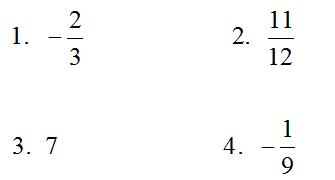 How to Write an Equation of a Line PERPENDICULAR to another and given a pointGiven ___________ should be solved for ___ (y = mx + b).Write down the _____________ ______________ slope of that line.______________ m and (x, y) in y = mx +b.________ for b.Write the _________ using m and b.Write a line perpendicular to the line             y = ½ x – 2 and passes through the point     (1, 0).Write a line perpendicular to the line              y = -3x + 2 and passes through the point      (6, 5).Write a line perpendicular to the line            2x + 3y = 9 and passes through the point     (6, -1).Write a line perpendicular to the line              y = 2x – 1 and passes through the point      (2, 4).Write a line perpendicular to the line and passes through the point (5, 1).Write a line perpendicular to the line and passes through the point (5, 1).